Construire sous Excel le tableau nécessaire et sélectionner les colonnes voulues.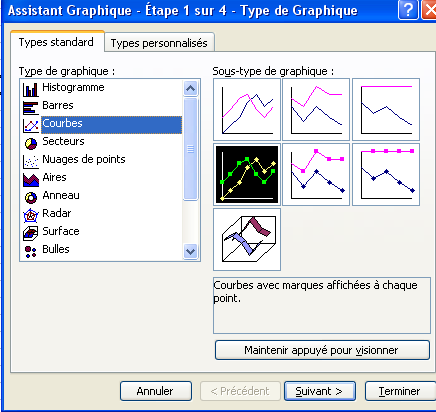 Cliquer sur «    »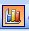 Choisir « courbe »  avec marques Puis suivantChoisir ensuite « lignes » 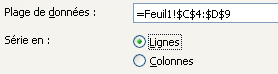 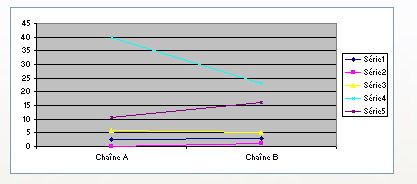 On obtient le graphique suivant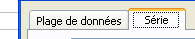 Vos devez ensuite renommer vos séries, pour cela Cliquez sur série et renommez ces séries comme  l’indique le tableau ci-joint, 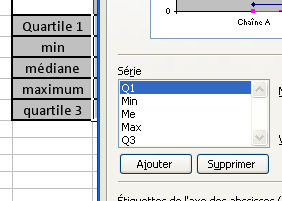 cliquez ensuite sur « suivant » « suivant ».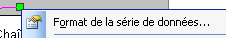 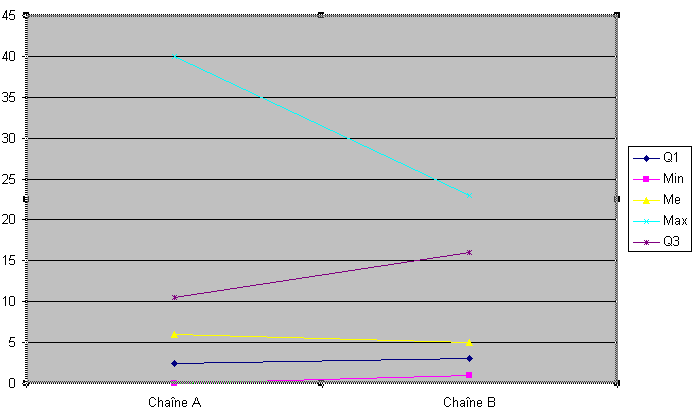 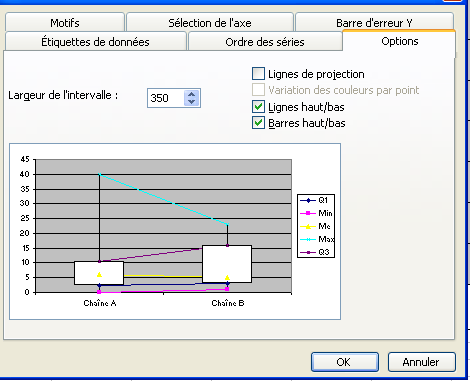 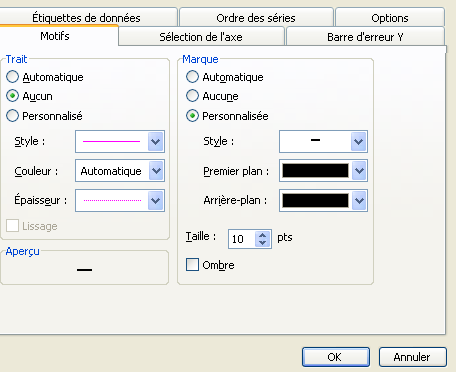       Pour les quartiles 1 et 3 :      « Marque » : « Aucune »      « Trait » : « Aucun »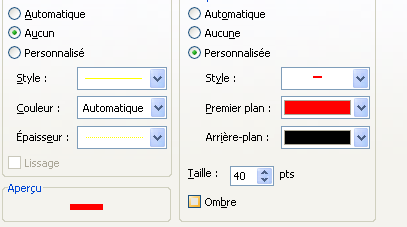      8. Vous obtenez vos boîtes à moustaches dans le graphique suivant.         Pour  voir apparaître les valeurs des différents indicateurs, cocher 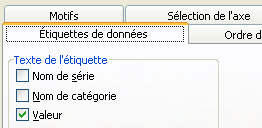 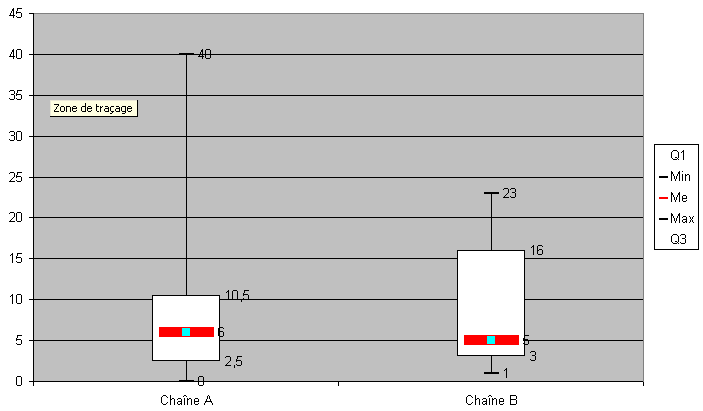 BOITE A MOUSTACHES AVEC EXCEL 2003Chaîne AChaîne BQuartile 12,53min01médiane65maximum4023quartile 310,516